Presseaussendung
Bodensee-Vorarlberg Tourismus GmbH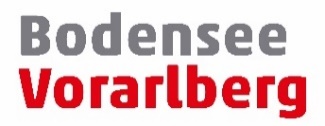 „Vorarlberger Naturpicknicks“: vielfältige Natur und Kultur des Landes entdeckenVon Jänner bis April 2022 lädt Bodensee-Vorarlberg Tourismus zu spannenden ExkursionenBregenz, 3. Jänner 2022 – Die „Vorarlberger Naturpicknicks“ sind das winterliche Pendant zu den erfolgreichen „Vorarlberger Kulturpicknicks“ im Sommer. Aufgrund der Pandemie wurden die Naturpicknicks letztes Jahr verschoben – nun starten sie am 23. Jänner 2022: Bis April legt Bodensee-Vorarlberg Tourismus zwölf Termine in Kooperation mit der inatura Dornbirn, den Austria Guides und den Vorarlberger Naturführern auf. Die „Vorarlberger Naturpicknicks“ finden bei jedem Wetter statt. Die Erlöse gehen an das „Vielfalter Sommerprogramm der inatura“.An den Wochenenden vom 23. Jänner bis zum 9. April 2022 können sich Einheimische und Gäste auf abwechslungsreiche Exkursionen freuen: Mit den „Vorarlberger Naturpicknicks“ bietet Bodensee-Vorarlberg Tourismus ein Corona-taugliches Format für die Wintermonate. Die Natur- und Kulturführungen finden in Zusammenarbeit mit der inatura Dornbirn, den Austria Guides und Vorarlberger Naturführern statt und sind auf 12 Personen limitiert. Die „Vorarlberger Naturpicknicks“ dauern zwei bis drei Stunden, 12 Termine sind fixiert.„Nach der Absage aufgrund Corona in der vergangenen Saison freuen wir uns auf den Start diesen Jänner und hoffen, dass wir alle Exkursionen durchführen können“, sagt Urs Treuthardt, Geschäftsführer der Bodensee-Vorarlberg Tourismus GmbH. „Die Naturpicknicks werden für besondere Begegnungen mit Natur und Kultur, mit Stadt und Land sorgen. Sie bieten auch Gelegenheit, ausgewählte Ort zwischen Bodensee und Nenzing kennenzulernen und sich inspirieren zu lassen.“Netzwerk mit heimischen BetriebenWie bei den erfolgreichen Kulturpicknicks im Sommer sind auch bei der Winterauflage heimische Unternehmen eingebunden. Treff- oder Endpunkt sind Gast- oder Hotelbetriebe. Zum Auftakt oder Ausklang gibt es einen Snack. Auf dem Programm stehen Exkursionen an den Bodensee zur Beobachtung von Wintervögeln, ins Natura-2000-Gebiet Badaila bei Nenzing, mit einem Flussexperten entlang der Dornbirner Ach oder ein historischer Spaziergang nach Feldkirch.Damit Teilnehmer die Natur aus nächster Nähe erleben, konnte Bodensee-Vorarlberg Tourismus Swarovski Optik als Kooperationspartner gewinnen. Für ausgewählte Termine stehen kostenlos einige Ferngläser und ein Teleskop zur Verfügung, die selbstverständlich vor jedem Gebrauch desinfiziert werden. Für alle Veranstaltungen gilt die 2G-Regel (geimpft oder genesen).Ein Ticket für ein „Vorarlberger Naturpicknick“ kostet 10 Euro. Die Einnahmen kommen zur Gänze dem „Vielfalter Sommerprogramm der inatura“, einem Naturvermittlungsprogramm für Kinder, zugute. „Jede Teilnehmerin und jeder Teilnehmer leistet so auch einen Beitrag zum chancenreichen Lebensraum für Kinder“, verdeutlicht Urs Treuthardt. Alle Termine, Informationen zum Programm und Tickets gibt es auf der Website www.bodensee-vorarlberg.com/naturpicknick.  Factbox „Vorarlberger Naturpicknicks“Initiator: Bodensee-Vorarlberg Tourismus GmbHKooperationspartner: inatura Dornbirn, Austria Guides, Vorarlberger Naturführer, Swarovski OptikTermine: Jänner bis April 2022Angebot: Natur- und Kulturführungen in der Region Bodensee-Vorarlberg (zwischen Bodensee und Nenzing)Durchführung bei jedem WetterTreff- oder Endpunkt jeweils bei einem GastbetriebPro Picknick maximal 12 Teilnehmerinnen und Teilnehmer – es gilt die 2G-Regel (geimpft, genesen)Kosten: 10 Euro pro PersonErlöse gehen zur Gänze an das „Vielfalter Sommerprogramm der inatura“ für KinderInformationen und Tickets unter www.bodensee-vorarlberg.com/naturpicknickTERMINE: Birdwatching am Bodensee23. Jänner 2022, 9 bis 12 UhrMit Naturführerin Johanna KronbergerStart mit kleiner Stärkung beim Hotel am SeeAuf kaiserlichen Pfaden in Feldkirch29. Jänner 2022, 14 bis 16 Uhr Mit Austria Guide Gerlinde SauermannStart & Umtrunk in der Braugaststätte Rössle Park, endet im Stadtzentrum.Natur und Technik an der Dornbirner Ach5. Februar 2022, 14 bis 17 UhrMit Naturführer Thomas DiemStart und kleiner Imbiss am Campingplatz DornbirnSchneeschuhwanderung am Bödele13. Februar 2022, 9 bis 12 UhrMit Naturführerin Katharina MoosbruggerStart mit wärmendem Getränk beim Berghof FetzNatur & Kultur am Bodensee19. Februar 2022, 14 bis 16.30 Uhr Mit Austria Guide Michael DürrStart mit kleinem Snack im Hotel LammHistorische Tour in Feldkirch26. Februar 2022, 14 bis 16 Uhr Mit Austria Guide Angelika TschuggStart mit kleinem Imbiss im Burghof der Schattenburg Stadtspaziergang durch das bäuerliche Dornbirn6. März 2022, 9.30 bis 11.30 Uhr Mit Austria Guide Sabine SpiegelTreffpunkt am Hatler Brunnen, Ausklang im Gasthaus SchiffleGletscher und Geologie in Eichenberg 13. März 2022, 9 bis 12 Uhr Mit Naturführer Christoph DaxerStart im Hotel SchönblickFlachmoore in Nenzing Badaila19. März 2022, 14 bis 16 UhrMit Naturführerin Iris LerchStart mit kleinem Imbiss im Gasthaus RössleKunstwanderung auf den Gebhardsberg26. März 2022, 14 bis 16.30 Uhr Mit Austria Guide Karl DörlerStart am Künstlerhaus Bregenz, Ende und kleine Stärkung im Burgrestaurant GebhardsbergPanoramaspaziergang am Viktorsberg2. April 2022, 14 bis 16 Uhr Mit Austria Guide Alexandra Zittier-SummerStart im Garten des Hotels ViktorFrühlingserwachen im Bangser Ried 9. April 2022, 14 bis 17 Uhr Mit Naturführerin Iris LerchStart im Gasthaus Stern in BangsWir danken für die Aufnahme in Ihren Veranstaltungskalender!Bildtexte:
Vorarlberger-Naturpicknick-Birdwatching-Bodensee.jpg: Das erste „Vorarlberger Naturpicknick“ führt am 23. Jänner 2022 zum Birdwatching an den Bodensee. (Copyright: Dietmar Denger/Vorarlberg Tourismus)Vorarlberger-Naturpicknick-Stadtfuehrung-Bregenz.jpg: Das Freiluftformat „Vorarlberger Naturpicknick“ lädt Einheimische und Gäste zu ausgewählten Natur- und Kulturschauplätzen zwischen Bodensee und Nenzing. (Copyright: Petra Rainer/Bodensee-Vorarlberg Tourismus)Vorarlberger-Naturpicknick-Dornbirner-Ach.jpg: Ein Vorarlberger Naturpicknick führt entlang der Dornbirner Ach. (Copyright: Matthias Rhomberg/Dornbirn Tourismus, Stadtmarketing GmbH)Vorarlberger-Naturpicknick-Fohramoos.jpg: Das Fohramoos am Bödele ist Ziel eines Vorarlberger Naturpicknicks. (Copyright: Agnes Ammann/Vorarlberg Tourismus)Vorarlberger-Naturpicknick-Feldkirch.jpg: Kultur und Geschichte der mittelalterlichen Stadt Feldkirch ist Thema eines Vorarlberger Naturpicknicks; im Bild die Schattenburg. (Copyright: Magdalena Türtscher/Stadtkultur und Kommunikation Feldkirch GmbH)Vorarlberger-Naturpicknick-Birdwatching-Swarovski.jpg: Damit Teilnehmerinnen und Teilnehmer der „Vorarlberger Naturpicknicks“ die Natur aus nächster Nähe beobachten können, stellt Swarovski Optik für einige Termine Ferngläser und ein Teleskop zur Verfügung. (Copyright: Birds Club Birdwatching, Hard/matakstudios)Alle Fotos: Verwendung honorarfrei zur redaktionellen Berichterstattung über die Vorarlberger Naturpicknicks. Angabe des Bildnachweises ist Voraussetzung.Rückfragehinweis für die Redaktionen:Bodensee-Vorarlberg Tourismus GmbH, Katja Seeberger, Telefon 0043/5574/43443-28, Mail katja.seeberger@bodensee-vorarlberg.com Pzwei. Pressearbeit, Daniela Kaulfus, Telefon 0043/5574/44715-28, Mail daniela.kaulfus@pzwei.at 